Исправления не допускаются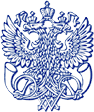 Ф.107Ф.107Ф.107Ф.107Ф.107Ф.107Ф.107Ф.107ОПИСЬОПИСЬОПИСЬОПИСЬОПИСЬОПИСЬОПИСЬОПИСЬПОЧТА РОССИИПОЧТА РОССИИПОЧТА РОССИИВложения вВложения вВложения вценное отправлениеценное отправлениеценное отправлениеценное отправлениеценное отправлениеценное отправлениеКомуКомуКудаКуда№№ п/пНаименование предметовНаименование предметовНаименование предметовНаименование предметовНаименование предметовНаименование предметовНаименование предметовКоличество предметовКоличество предметовОбъявленная ценность, руб.333,00111,00111,00111,00111,00111,00555,00333,00111,00Общий итог предметови объявленной ценностиОбщий итог предметови объявленной ценностиОбщий итог предметови объявленной ценностиОбщий итог предметови объявленной ценностиОбщий итог предметови объявленной ценности17 предметов; 17 рублей17 предметов; 17 рублей17 предметов; 17 рублей17 предметов; 17 рублей17 предметов; 17 рублей(цифрами)(цифрами)(цифрами)(цифрами)(цифрами)ОтправительОтправительОтправительОтправитель(подпись)(подпись)(подпись)ПроверилПроверилПроверилПроверил(должность, подпись почтового работника)(должность, подпись почтового работника)(должность, подпись почтового работника)(оттиск календарного штемпеля ОПС места приема)(оттиск календарного штемпеля ОПС места приема)